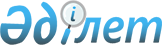 О проведении приписки граждан к призывному участку в январе-марте 2010 годаРешение акима города Шахтинска Карагандинской области от 23 декабря 2009 года N 1. Зарегистрировано Управлением юстиции города Шахтинска Карагандинской области 13 января 2010 года N 8-8-77

      В соответствии с Законами Республики Казахстан «О воинской обязанности и воинской службе» от 8 июля 2005 года, «О местном государственном управлении и самоуправлении в Республике Казахстан» от 23 января 2001 года, РЕШИЛ:



      1. С января по март 2010 года провести приписку граждан мужского пола, которым в год приписки исполняется семнадцать лет, а также граждан, подлежащих приписке, но не явившихся в установленные сроки, к призывному участку по их месту жительства.



      2. Заместителю акима города Шахтинск Егишеву Б.К. провести координационное совещание по вопросам организации и проведения приписки граждан, указанных в пункте 1 настоящего решения к призывному участку.



      3. Информацию об итогах проведения приписки граждан, указанных в пункте 1 настоящего решения предоставить в аппарат акима города в срок до 9 апреля 2010 года.



      4. Контроль за исполнением настоящего решения возложить на заместителя акима города Шахтинск Егишева Б.К.



      5. Настоящее решение вводится в действие по истечении десяти календарных дней после дня его первого официального опубликования.      Аким города                                Е. Утешев
					© 2012. РГП на ПХВ «Институт законодательства и правовой информации Республики Казахстан» Министерства юстиции Республики Казахстан
				